APSTIPRINĀTIRēzeknes novada domes 2019.gada 4.aprīļa sēdē(protokols Nr.8, 9.§)Rēzeknes novada pašvaldības nekustamā īpašuma “Sprīdītis”, Nautrēnu pagastā, Rēzeknes novadā, ar kadastra Nr.6874 003 0015,  IZSOLES NOTEIKUMIVispārīgie noteikumiŠie noteikumi paredz kārtību, kādā organizējama pašvaldības nekustamā īpašuma „Sprīdītis”, ar kadastra Nr. 6874 003 0015  atsavināšanas procedūra, pārdodot mutiskā izsolē. Izsoli organizē atbilstoši “Publiskas personas mantas atsavināšanas likumam”, kas reglamentē jautājumus, kuri nav noteikti šajos noteikumos un Rēzeknes novada domes 2019.gada   4.aprīļa  lēmumā.Izsoli organizē un vada Rēzeknes novada domes izveidotā izsoles komisija.Izsole notiek “Pagastmāja”, Rogovka, Nautrēnu pagasts, Rēzeknes novads, Nautrēnu pagasta pārvaldes  telpās  2019.gada 4.jūnijā  plkst. 1000. Izsoles veids – mutiska izsole ar augšupejošu soli.Nekustamā īpašuma nosacītā cena – EUR 8 505,70 (pieci tūkstoši pieci simti pieci  euro, 70 centi), kas ir arī izsoles sākumcena. Visa nosolītā nekustamā īpašuma cena tiek samaksāta euro.Izsoles solis – EUR 100,00 (viens simts euro, 00 centi).Nodrošinājuma nauda – 10 % no nekustamā īpašuma nosacītās cenas, t.i. EUR 850,57 (astoņi simti piecdesmit euro, 57 centi), Rēzeknes novada pašvaldības iestādes “Nautrēnu pagastu apvienības” struktūrvienības “Nautrēnu pagasta pārvalde” Reģ. Nr.40900027430, AS SWEDBANK norēķinu kontā Nr.LV44HABA0551046048229, kods HABALV22. Nodrošinājums uzskatāms par iesniegtu, ja attiecīgā naudas summa ir ieskaitīta norādītajā bankas kontā. Reģistrācijas maksa – EUR 15,00 (piecpadsmit euro, 00 centi), kas jāieskaita Rēzeknes novada pašvaldības iestādes “Nautrēnu pagastu apvienības” struktūrvienības “Nautrēnu pagasta pārvalde” Reģ.Nr.40900027430, AS SWEDBANK norēķinu kontā Nr.LV44HABA0551046048229 kods HABALV22.   Sludinājumi par nekustamā īpašuma izsoli publicējami laikrakstā „Latvijas Vēstnesis” laikrakstā „Rēzeknes Vēstis ” un Rēzeknes novada pašvaldības mājas lapā. Paziņojums par izsoli izliekams Nautrēnu pagasta pārvaldes telpās.Ar izsoles noteikumiem var iepazīties un saņemt Nautrēnu pagasta pārvaldē pie lietvedes “Pagastmāja”, Rogovka, Nautrēnu pagasts, Rēzeknes novads, Nautrēnu pagasta pārvaldes telpās darba dienās no plkst. 8.00 līdz plkst.12.00 un no plkst.12.30 līdz 16.30, līdz 2019.gada 3.jūnijam. Ar izsoles noteikumiem var iepazīties arī elektroniski Rēzeknes novada pašvaldības mājas lapā www.rezeknesnovads.lv. 1.10.Izsoles rezultātus apstiprina Rēzeknes novada dome.Nekustamā īpašuma raksturojumsNekustamais īpašums „Sprīdītis” atrodas Rēzeknes novada Nautrēnu pagastā ar kadastra Nr.6874 003 0015, kas sastāv no kas sastāv no zemes vienības ar kadastra apzīmējumu 6874 003 0240 platībā 0,3676 ha un četrām būvēm ar kadastra apzīmējumiem 6874 003 0240 0001, 6874 003 0240 0002, 6874 003 0240 0003 un 6874 003 0240 0004.Nekustamais īpašums ir reģistrēts Rēzeknes zemesgrāmatu nodaļā, Nautrēnu pagasta zemesgrāmatas nodalījuma Nr.100000569746 ar Rēzeknes zemesgrāmatu nodaļas tiesneša Diānas Koroševskas 2017.gada 8.augusta lēmumu (žurnāla Nr.300004406466) uz Rēzeknes novada pašvaldības, nodokļu maksātāja reģistrācijas Nr.90009112679, vārda. Nekustamo īpašumu var apskatīt darba dienās līdz 2019.gada 3.jūnijam, iepriekš zvanot pa tālruni 29203135.Izsoles priekšnoteikumiIzsoles dalībnieku reģistrācija tiek uzsākta pēc sludinājuma publikācijas laikrakstā „Latvijas Vēstnesis”.Par izsoles dalībnieku var kļūt jebkura fiziska vai juridiska persona, kura saskaņā ar Latvijas Republikā spēkā esošajiem normatīvajiem  var iegūt īpašumā nekustamo īpašumu un ir izpildījuši šajos noteikumos noteiktos priekšnoteikumus noteiktajā termiņā.Izsoles dalībniekus reģistrē Nautrēnu pagasta pārvaldē – “Pagastmāja”, Rogovka, Nautrēnu pagasts, Rēzeknes novads līdz 2019.gada 3.jūnija plkst.16.30. Reģistrācijas laiks - darba dienās no plkst. 8.00 līdz plkst.12.00 un no plkst.12.30 līdz 16.30.Personām, kuras vēlas reģistrēties, jāiesniedz šādi dokumenti: fiziskai personai, uzrādot pasi:3.4.1.1. Nautrēnu pagasta pārvaldei adresēts pieteikums par piedalīšanos izsolē ar apliecinājumu pirkt nekustamo īpašumu saskaņā ar izsoles noteikumiem;3.4.1.2. fiziskās personas ziņas par konta numuru un banku;3.4.1.3. dzīvesvietas deklarēšanas izziņas kopija,3.4.1.4.  bankas dokuments par nodrošinājuma naudas samaksu un bankas dokuments par reģistrācijas naudas samaksujuridiskai personai:Nautrēnu pagasta pārvaldei adresēts pieteikums par piedalīšanos izsolē ar apliecinājumu pirkt nekustamo īpašumu saskaņā ar izsoles noteikumiem; spēkā esošu  kopija;reģistrācijas apliecības kopija;juridiskas personas  par nekustamā īpašuma iegādi;bankas uzziņa par norēķinu kontu;Valsts ieņēmumu dienesta  (oriģināls) par to, ka juridiskā persona ir samaksājusi visus normatīvajos  paredzētos nodokļus, nodevas un valsts obligātās apdrošināšanas maksājumus;ārvalstu juridiskai personai jāiesniedz tās apkalpojošās Latvijas un ārvalsts bankas  par finanšu resursu pieejamību;bankas dokuments par nodrošinājuma naudas samaksu un bankas dokuments par reģistrācijas naudas samaksu.	Dokumentu kopijām ir jābūt notariāli vai juridiskās personas vadītāja apliecinātām.Ja persona ir izpildījusi šo noteikumu 3.4.punkta un tā apakšpunktu prasības, tā tiek reģistrēta izsoles dalībnieku reģistrācijas lapā, kurā norāda: dalībnieka kārtas numuru; fiziskai personai – vārdu, uzvārdu, personas kodu, dzīvesvietas adresi, juridiskai personai – nosaukumu, reģistrācijas numuru, juridisko adresi, atzīmi par šo noteikumu 3.4.punkta apakšpunktos iesniegtajiem dokumentiem (Pielikums Nr.1). Reģistrētajam izsoles dalībniekam izsniedz reģistrācijas apliecību (Pielikums Nr.2).Izsoles dalībnieks netiek reģistrēts, ja:nav iesniedzis visus šo noteikumu 3.4.punkta apakšpunktos noteiktos dokumentus;vēl nav iestājies vai jau beidzies reģistrācijas termiņš.Izsoles komisija sastāda to personu sarakstu, kuras ir izpildījušas izsoles priekšnoteikumus (Pielikums Nr.3).Izsoles komisija nav tiesīga līdz izsoles sākumam iepazīstināt fiziskās personas un juridiskās personas ar ziņām par izsoles dalībniekiem.Izsoles noriseIzsoles gaita tiek protokolēta. Izsoles protokolā atspoguļo visas komisijas priekšsēdētāja un izsoles dalībnieku darbības izsoles gaitā. Protokolu paraksta visi komisijas locekļi (Pielikums Nr.4).Izsole var notikt arī tad, ja reģistrējies un uz izsoli ir ieradies tikai viens dalībnieks un nekustamā īpašuma nosacītā cena tiek pārsolīta vismaz par vienu soli. Ja noteiktajā laikā ir reģistrējušies vairāk par 1 (vienu) dalībnieku un uz izsoli ierodas tikai 1 (viens) dalībnieks, izsoles vadītājs paziņo par izsoles uzsākšanu.Dalībniekiem, kuri nav ieradušies uz izsoli, tiek atmaksāta nodrošinājuma nauda, bet reģistrācijas nauda netiek atmaksāta.Ja izsole nenotiek, reģistrētajam dalībniekam ir tiesības pieprasīt iemaksāto nodrošinājuma naudu.Ja dalībnieks nepieprasa iemaksāto summu, viņam ir tiesības saņemt jaunu reģistrācijas apliecību un piedalīties atkārtotā izsolē bez šo noteikumu 3.4.punkta apakšpunktos minēto dokumentu uzrādīšanas un iesniegšanas.Ja izsoles dalībnieks neierodas uz atkārtotās izsoles pārreģistrāciju, viņš zaudē tiesības piedalīties šajā izsolē, un viņam tiek atmaksāta nodrošinājuma nauda. Izsoles dalībnieks pie ieejas izsoles telpā uzrāda reģistrācijas apliecību, uz kuras pamata viņiem izsniedz kartīti ar numuru, kas atbilst reģistrācijas lapā un reģistrācijas apliecībā ierakstītajam kārtas numuram.Izsoles dalībnieki pirms izsoles sākšanas paraksta izsoles noteikumus.Izsoli vada izsoles komisijas priekšsēdētājs vai kāds no izsoles komisijas locekļiem.Izsolē starp izsoles dalībniekiem aizliegta vienošanās, skaļa uzvedība un traucējumi, kas varētu iespaidot izsoles rezultātus un gaitu.Komisijas priekšsēdētājs, atklājot izsoli, iepazīstina ar komisijas sastāvu un pārliecinās par izsoles dalībnieku ierašanos saskaņā ar dalībnieku reģistrācijas sarakstu.Izsoles dalībnieku sarakstā ieraksta katra dalībnieka vārdu, uzvārdu vai nosaukumu, kā arī pārstāvju, pilnvarotās personas vārdu un uzvārdu. Pilnvarotajai personai jāiesniedz , pārstāvim jāuzrāda dokuments, kas apliecina tā pārstāvības tiesības.Komisijas priekšsēdētājs īsi raksturo pārdodamo nekustamo īpašumu, paziņo nosacīto (sākotnējo) cenu, kā arī izsoles soli – summu par kādu nosacītā (sākotnējā) cena tiek paaugstināta ar katru nākamo solījumu.Izsoles dalībnieks izsoles gaitā var nosaukt lielāku pārdodamā nekustamā īpašuma cenu, kuras solis nav lielāks par 10% no nosacītās cenas, t.i., par EUR 850,57 (astoņi simti piecdesmit euro, 57 centi),Pēc komisijas priekšsēdētāja  sākas solīšanas process.Komisijas priekšsēdētājs nosauc izsolāmā nekustamā īpašuma sākotnējo cenu un jautā: “Kas sola vairāk?”Izsoles dalībnieki solīšanas procesā paceļ savu reģistrācijas kartīti ar numuru. Komisijas priekšsēdētājs paziņo solītāja reģistrācijas numuru un piedāvāto cenu. Ja neviens no dalībniekiem vairs augstāku cenu nepiedāvā, izsoles vadītājs trīs reizes atkārto pēdējo augstāko cenu un fiksē to ar āmura piesitienu. Pēc āmura pēdējā (trešā) piesitiena, nekustamais īpašums ir pārdots personai, kas solījusi pēdējo augstāko cenu. Dalībnieka reģistrācijas numurs un solītā cena tiek ierakstīta protokolā.Procesa gaitā, atsakoties no turpmākās solīšanas, katrs nekustamā īpašuma izsoles dalībnieks apstiprina ar parakstu izsoles  savu pēdējo nosolīto cenu.Dalībnieks, kas piedāvājis visaugstāko cenu, pēc nosolīšanas nekavējoties uzrāda izsoles komisijai savu reģistrācijas apliecību un ar savu parakstu  apliecina tajā norādītās cenas atbilstību nosolītajai cenai.Izsoles dalībnieks, kurš nekustamo īpašumu nosolījis, bet nevar komisijai uzrādīt reģistrācijas apliecību un neparakstās , tādējādi ir atteicies no nosolītā nekustamā īpašuma. Pēc komisijas  viņš tiek svītrots no dalībnieku saraksta un viņam netiek atmaksāta nodrošinājuma nauda. Ja pēc tam izsolē ir palikuši vismaz divi dalībnieki, tiek izdarīts attiecīgs ieraksts , un izsole nekavējoties tiek atkārtota. Ja palicis tikai viens dalībnieks, komisija rīkojas atbilstoši šo noteikumu 4.2.punktam.Pēc visu  eksemplāru parakstīšanas dalībnieks, kas nosolījis nekustamo īpašumu, saņem  par izsolē iegūto nekustamo īpašumu.  norādīta nosolītā nekustamā īpašuma cena un samaksas kārtība (Pielikums Nr.5). Izsoles dalībniekiem, kuri nav nosolījuši nekustamo īpašumu, atmaksā nodrošinājuma naudu 30 (trīsdesmit) dienu laikā. Samaksas kārtībaNosolītājam sava piedāvātā augstākā summa, atrēķinot iemaksāto nodrošinājuma naudu, jāsamaksā par nosolīto nekustamo īpašumu līdz 2019.gada 18.jūnijam ar pārskaitījumu, izziņā norēķinam par izsolē iegūto nekustamo īpašumu norādītajā norēķinu kontā.Ja nosolītājs līdz 2019.gada 18.jūnijam nav samaksājis nosolīto summu, komisijai ir tiesības piedāvāt pirkt nekustamo īpašumu izsoles dalībniekam, kurš nosolītāja, piedāvājis nākamo augstāko cenu. Šādam izsoles dalībniekam ir tiesības 7 (septiņu) dienu laikā no piedāvājuma saņemšanas dienas paziņot komisijai par nekustamā īpašuma pirkšanu par paša nosolīto augstāko cenu. Ja izsoles dalībnieks nesniedz atbildi noteiktajā termiņā, tiek uzskatīts, ka viņš ir noraidījis komisijas piedāvājumu. Ja izsoles dalībnieks piekrīt komisijas piedāvājumam, nosolītā summa, saskaņā ar izziņu norēķinam, par izsolē iegūto nekustamo īpašumu jāsamaksā 2 (divu) nedēļu laikā no paziņojuma saņemšanas dienas.Nokavējot noteikto samaksas termiņu, nosolītājs zaudē iemaksāto nodrošinājumu. Ja izsoles dalībniekam, kurš pēc nosolītāja, piedāvājis nākošo augstāko cenu, izsoles noteikumu noteiktajā termiņā neveic nosolītās summas samaksu, viņš zaudē samaksāto nodrošinājumu. Šajā gadījumā izsoli atzīst par nenotikušu un Rēzeknes novada dome lemj par atkārtotu izsoli.Nenotikusi izsoleIzsole atzīstama par nenotikušu, ja:noteiktajā laikā ir reģistrējušies vairāk par vienu dalībnieku, bet uz izsoli neviens neierodas;neviens dalībnieks nav pārsolījis izsoles sākumcenu;noteiktajā termiņā neviens dalībnieks nav reģistrējies;nosolītājs ir tāda persona, kura nevar slēgt darījumus vai kurai nebija tiesību piedalīties izsolē;nosolītājs vai izsoles dalībnieks, kas piedāvājis nākošo augstāko cenu pēc nosolītāja, noteiktajā laikā nav samaksājuši nosolīto nekustamā īpašuma cenu.Izsoles rezultātu apstiprināšana un pirkuma  slēgšanaIzsoles  komisija apstiprina 7 (septiņu) darba dienu laikā no izsoles dienas.Izsoles rezultātus apstiprina Rēzeknes novada dome 7 (septiņu) darba dienu laikā pēc noteikuma 5.1.punktā noteikto maksājumu  nokārtošanas.Pirkuma  paraksta septiņu dienu laikā pēc izsoles rezultātu apstiprināšanas dienas (Pielikums Nr.6).Komisijas  pārsūdzēšanaIzsoles dalībniekiem ir tiesības iesniegt sūdzību Rēzeknes novada domei  par komisijas veiktajām darbībām 5 dienu laikā no izsoles dienas.Ja komisijas  tiek pārsūdzēts, pagarina šo noteikumu 7.2.punktā noteikto termiņu par sūdzības izskatīšanas laiku.Domes priekšsēdētāja vietniece			                                                   E.Pizāne Izsoles noteikumu pielikums Nr.1Rēzeknes novada pašvaldība iestādes “Nautrēnu pagastu apvienība”  struktūrvienības “Nautrēnu pagasta pārvalde”“Pagastmāja”, Rogovka, Nautrēnu pagasts, Rēzeknes novads.IZSOLES DALĪBNIEKU REĢISTRĀCIJAS LAPANekustamā īpašuma izsolei 2019.gada 4.jūnijsIzsoles noteikumu pielikums Nr.2Rēzeknes novada pašvaldība iestādes “Nautrēnu pagastu apvienība”  struktūrvienības “Nautrēnu pagasta pārvalde”“Pagastmāja”, Rogovka, Nautrēnu pagasts, Rēzeknes novads.REĢISTRĀCIJAS APLIECĪBA Nr.  dalībnieka vārds, uzvārds, juridiskas personas pilns nosaukumsdzīves vieta vai juridiskā adrese, tālruņa  numursnomaksājis (-usi) reăistrācijas maksu EURO 15 (piecpadsmit eiro) un nodrošinājumu – EURO 850,57 (astoņi simti piecdesmit euro, 57 centi) un ieguvis (-usi) tiesības piedalīties izsolē, kura notiks Rēzeknes novada pašvaldības Nautrēnu pagasta pārvaldes telpās 2019.gada 4.jūnijā  plkst. 10.00 un kurā tiks izsolīts nekustamais īpašums  „Sprīdītis” ar kadastra Nr.6874 003 0015, kas sastāv no kas sastāv no zemes vienības ar kadastra apzīmējumu 6874 003 0240 0,3676 ha platībā un četrām būvēm ar kadastra apzīmējumiem 6874 003 0240 0001, 6874 003 0240 0002, 6874 003 0240 0003 un 6874 003 0240 0004.Izsolāmā objekta nosacītā cena (izsoles sākumcena)EURO 850,57 (astoņi simti piecdesmit euro, 57 centi)Apliecība izdota 2019.gada __________Reģistrētāja vārds,  Elita Velikānez.v. parakstsIzsoles noteikumu pielikums Nr.3novada pašvaldība iestādes “Nautrēnu pagastu apvienība”  struktūrvienības “Nautrēnu pagasta pārvalde”“Pagastmāja”, Rogovka, Nautrēnu pagasts, Rēzeknes novads.IZSOLES DALĪBNIEKU SARAKSTSIzsoles laiks un vieta - 2019.gada 4.jūnijā, plkst.1000 Nautrēnu pagasta pārvaldes telpās, “Pagastmāja”, Rogovka, Nautrēnu pag., Rēzeknes nov.,Izsolāmā nekustamā īpašuma nosaukums un atrašanās vieta – nekustamais īpašums „Sprīdītis” ar kadastra Nr.6874 003 0015, atrodas Dekteri, Nautrēnu pagasts., Rēzeknes nov.Izsolāmās nestamās mantas izsoles sākumcena - EUR 505,70 (pieci tūkstoši pieci simti pieci  euro, 70  centi),  Izsoles noteikumu pielikums Nr.4Rēzeknes novada pašvaldība iestādes “Nautrēnu pagastu apvienība”  struktūrvienības “Nautrēnu pagasta pārvalde”“Pagastmāja”, Rogovka, Nautrēnu pagasts, Rēzeknes novads.IZSOLES  PROTOKOLSIzsoles laiks un vieta - 2019.gada 4.jūnijs, plkst.10.00 Nautrēnu pagasta pārvaldes telpās, “Pagastmāja”, Rogovka, Nautrēnu pag., Rēzeknes nov.,Izsolāmā nekustamā īpašuma nosaukums un atrašanās vieta – nekustamais īpašums „Sprīdītis” ar kadastra Nr.6874 003 0015, atrodas Dekteri, Nautrēnu pag., Rēzeknes nov.Izsolāmā nekustamā īpašuma izsoles sākumcena – EUR 8 505,70 (pieci tūkstoši pieci simti pieci  euro, 70  centi),Līdz laikrakstā „ Latvijas Vēstnesis ” publicētajā sludinājumā norādītajam laikam 04.06.2019 plkst.10.00 ir pieteikušies solītāji un saskaņā ar Rēzeknes novada domes sēdē apstiprinātajiem Rēzeknes novada pašvaldības nekustamā īpašuma „Sprīdītis” ar kadastra Nr.6874 003 0015  Izsoles noteikumiemIzsolē piedāvātā augstākā cena EUR __________ ( _____________ ), kuru nosolījis ____________Iemaksāts nodrošinājums EUR 850,57 (astoņi simti piecdesmit euro, 57 centi)  apmērā.Pircējam līdz 2019.gada 19.jūlijam jāpārskaita izsoles komisijas norādītajā Rēzeknes novada pašvaldības iestādes “Nautrēnu pagastu apvienības” struktūrvienības “Nautrēnu pagasta pārvalde” Reģ. Nr.40900027430, AS SWEDBANK norēķinu kontā Nr.LV44HABA0551046048229 Nautrēnu  pagasta pārvaldes kasē.EUR _______ (_________________________).Pircējs apņemas nomaksāt visu summu līdz 2019.gada __________________Izsoles komisija priekšsēdētāja ________________ L.Plavinska Komisijas locekļi:_______________________ _______________________Izsoles noteikumu pielikums Nr.5Rēzeknes novada pašvaldība iestādes “Nautrēnu pagastu apvienība”  struktūrvienības “Nautrēnu pagasta pārvalde”“Pagastmāja”, Rogovka, Nautrēnu pagasts, Rēzeknes novads.IZZIŅAnorēķinam par izsolē iegūto objektu___________personas kods ____________, deklarētā dzīves vieta _________________, izsolē, kas notika 2019.gada 4.jūnijā, plkst.1000 Nautrēnu pagasta pārvaldes telpās, “Pagastmāja”, Rogovka , Nautrēnu pag., Rēzeknes nov., ieguva īpašumā nekustamo īpašumu „Sprīdītis” ar kadastra Nr.6874 003 0015, atrodas Dekteri, Nautrēnu pag., Rēzeknes nov.              par summu EUR   _________     (________________________ ) .Iemaksāts nodrošinājums EUR _________ ( _________________) apmērā.Līdz 2019.gada ____________ jāpārskaita EUR ____________ (_____________) Rēzeknes novada pašvaldības iestādes “Nautrēnu pagastu apvienības” struktūrvienības “Nautrēnu pagasta pārvalde” Reģ. Nr.40900027430, AS SWEDBANK norēķinu kontā Nr.LV44HABA0551046048229 Nautrēnu  pagasta pārvaldes kasēIzsoles komisijas priekšsēdētāja _______________ L.PlavinskaZ.v.Protokoliste ____________ Izsoles noteikumu pielikums Nr.6Rēzeknes novada pašvaldība iestādes “Nautrēnu pagastu apvienība”  struktūrvienības “Nautrēnu pagasta pārvalde”“Pagastmāja”,Rogovka, Nautrēnu pagasts, Rēzeknes novads.Pirkuma līgumsRēzeknes novada Nautrēnu pagastā                                            	        2019.gada _______     Rēzeknes novada pašvaldība, reăistrācijas Nr.90009112679, juridiskā adrese: Atbrīvošanas aleja 95A, Rēzekne, Rēzeknes novada pašvaldība iestādes “Nautrēnu pagastu apvienība”  struktūrvienības “Nautrēnu pagasta pārvalde” vadītājas Līvijas Plavinskas personā, kura rīkojas uz Rēzeknes novada pašvaldības 2019.gada _________ lēmuma pamata, turpmāk - PĀRDEVĒJS, no vienas puses, un ______________________________________________ turpmāk saukts - PIRCĒJS, no otras puses, abi kopā turpmāk tekstā – LĪDZĒJI, pamatojoties uz 2019.gada __________ izsoles rezultātiem, noslēdza šo līgumu par sekojošo:1.PĀRDEVĒJS pārdod PIRCĒJAM nekustamo īpašumu „Sprīdītis” ar kadastra Nr.6874 003 0015, kas atrodas Dekteri, Nautrēnu pag., Rēzeknes nov., un sastāv  no zemes vienības ar kadastra apzīmējumu 6874 003 0240 platībā 0,3676 ha un četrām būvēm ar kadastra apzīmējumiem 6874 003 0240 0001, 6874 003 0240 0002, 6874 003 0240 0003 un 6874 003 0240 0004, turpmāk tekstā – nekustamais īpašums.2.1.1. Nekustamais īpašums pieder PĀRDEVĒJAM un īpašuma tiesības uz nekustamo īpašumu nostiprinātas Rēzeknes zemesgrāmatu nodaļas tiesneša Diānas Koroševskas 2017.gada 8.augusta lēmumu (žurnāla Nr.300004406466)3.PIRCĒJAM un PĀRDEVĒJAM ir labi zināms nekustamā īpašuma pašreizējais stāvoklis.PUSES nākotnē atsakās izvirzīt jebkura veida savstarpējas pretenzijas šajā sakarā.4.Nekustamais īpašums pārdots par EUR _________ (___________________ ).Pirkuma cenas daļu EUR ___________ ( __________________________) apmērā PIRCĒJS ir samaksājis PĀRDEVĒJAM līdz šī līguma parakstīšanas brīdim.Pirkuma cenas atlikusī daļa EUR __________  (__________) apmērā tiks samaksāta Pārdevējam, ieskaitot to Rēzeknes novada pašvaldības iestādes “Nautrēnu pagastu apvienības” struktūrvienības “Nautrēnu pagasta pārvalde” Reģ. Nr.40900027430, AS SWEDBANK norēķinu kontā Nr. LV44HABA0551046048229 vai iemaksājot Nautrēnu pagasta pārvaldes kasē.PIRCĒJA īpašuma tiesības uz nekustamo īpašumu tiek nostiprinātas Zemesgrāmatu nodaļā pēc šī līguma parakstīšanas .5.PĀRDEVĒJS paziņo, ka šis nekustamais īpašums nav nevienam atsavināts, nav ieķīlāts, strīdu un zem aizlieguma nesastāv, nav apgrūtināts ne ar kāda veida parādiem, saistībām, prasībām vai cita veida ierobežojumiem.6.LĪDZĒJIEM ir zināms un saprotams Latvijas Republikas Civillikuma 2021.-2046.pantu saturs. LĪDZĒJIEM ir saprotams šī līguma saturs un nozīme, viņi to atzīst par pareizu un abpusēji izdevīgu. LĪDZĒJI labprātīgi vēlas šo līgumu noslēgt.7.LĪDZĒJU intereses visās valsts un pašvaldību, administratīvajās un citās iestādēs jautājumā par nekustamā īpašuma reģistrāciju un īpašuma tiesību nostiprināšanu uz PIRCĒJA vārda vienpersonīgi pārstāvēs un visus nepieciešamos dokumentus parakstīs PIRCĒJS.8.Visus izdevumus, kas saistīti ar šī līguma noformēšanu, apliecināšanu, koroborēšanu un īpašuma nostiprināšanu zemesgrāmatā, maksā PIRCĒJS.9.Visi strīdi, kas radušies starp LĪDZĒJIEM, tiek atrisināti savstarpēji vienojoties vai, ja šāda vienošanās nav iespējama, strīdi tiek risināti Civillikumā noteiktajā kārtībā.10.Šim līgumam pievienoti sekojoši dokumenti:1) Zemesgrāmatu apliecības kopija;2) Zemes robežu plāna kopija ;11.Šis līgums sastādīts un parakstīts 3 (trīs ) eksemplāros uz 2 (divām) lapām, visiem līgumaeksemplāriem ir vienāds juridiskais spēks.PĀRDEVĒJS : Rēzeknes novada pašvaldība, reģistrācijas Nr.90009112679,juridiskā adrese: Atbrīvošanas aleja 95A, Rēzeknes novada pašvaldības iestādes “Nautrēnu pagastu apvienības” struktūrvienības “Nautrēnu pagasta pārvalde”  vadītāja                                             PIRCĒJS:  _____________  personas kods __________, deklarētā dzīves vieta ____________.PĀRDEVĒJS:_______________                                               PIRCĒJS :___________  /Līvija Plavinska/                                                                         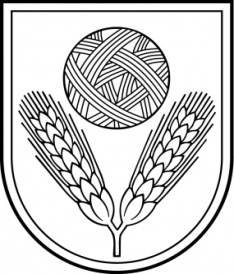 Rēzeknes novada domeReģ.Nr.90009112679Atbrīvošanas aleja 95A, Rēzekne, LV – 4601,Tel. 646 22238; 646 22231, Fax. 646 25935,e–pasts: info@rezeknesnovads.lvInformācija internetā: http://www.rezeknesnovads.lvKārta numursVārds Uzvārds/nosaukumsPersonas kods/ reģistrācijas numursDzīves vietas adrese/ juridiskā adreseAtzīme par iesniegtajiem dokumentiemParaksts par reģistrācijas apliecības saņemšanuKartītes numursVārds, uzvārds   nosaukumsPārstāvja vārds, uzvārdsDalībnieka piedāvātā cenaParaksts par pēdējo solīto cenu